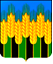 АДМИНИСТРАЦИЯНОВОДМИТРИЕВСКОГО СЕЛЬСКОГО ПОСЕЛЕНИЯ СЕВЕРСКОГО РАЙОНАПОСТАНОВЛЕНИЕстаница Новодмитриевская      от   21.12.2023                                                                                               № 211Об утверждении муниципальной программы «Комплексное и устойчивое развитие в сфере дорожного хозяйства в Новодмитриевском сельском поселении Северского района на 2024-2026 годы»  В соответствии с Бюджетным кодексом Российской Федерации, Приказом Министерства транспорта Российской Федерации от 16 ноября 2012 года № 402 «Об утверждении классификации работ по капитальному ремонту, ремонту и содержанию автомобильных дорог», постановлением администрации Новодмитриевского сельского поселения от 12 ноября 2014 года № 243 "Об утверждении Порядка принятия решения о разработке, формировании, реализации и оценке эффективности реализации муниципальных программ Новодмитриевского сельского поселения Северского района", п о с т а н о в л я ю:1. Утвердить муниципальную программу «Комплексное и устойчивое развитие в сфере дорожного хозяйства в Новодмитриевском сельском поселении Северского района на 2024-2026 годы», согласно приложению.2. Общему отделу администрации Новодмитриевского сельского поселения (Лай С.А.) обнародовать настоящее постановление на официальном сайте в сети интернет.3.  Контроль за выполнением настоящего постановления возложить на заместителя главы администрации Маленкову Н.Ю.5. Постановление вступает в силу со дня обнародования.  Глава Новодмитриевского сельского  поселения Северского района			                                       И.А. Головин1. Характеристика текущего состояния и основные проблемы дорожного хозяйства и в сфере безопасности дорожного движения на территории Новодмитриевского сельского поселения Северского района1.1. Дорожное хозяйствоАвтомобильные дороги являются важнейшей составной частью транспортной системы Новодмитриевского сельского поселения. От уровня транспортно-эксплуатационного состояния и развития сети автомобильных дорог во многом зависит устойчивое экономическое развитие Новодмитриевского сельского поселения, улучшение условий предпринимательской деятельности и повышение уровня жизни населения. Развитие дорожного хозяйства напрямую зависит от общего состояния экономики поселения и в тоже время дорожное хозяйство как один из элементов инфраструктуры экономики оказывает влияние на его развитие.  Общая протяженность автомобильных дорог общего пользования местного значения Новодмитриевского сельского поселения составляет 56,2 км, в том числе с твердым покрытием 37,945 км, дороги с асфальтовым покрытием составляют 18,8 км.  Автомобильные дороги подвержены влиянию окружающей среды, хозяйственной деятельности человека и постоянному воздействию транспортных средств, в результате меняется их технико-эксплуатационное состояние. Для их соответствия нормативным требованиям необходимо выполнение различных видов дорожных работ.Необходимость разработки муниципальной программы обусловлена тем, что неудовлетворительное состояние улично-дорожной сети на территории Новодмитриевского сельского поселения при постоянном темпе роста парка автотранспортных средств, приводит к сдерживанию социально-экономического развития, усугубляет проблемы в социальной сфере: несвоевременное оказание срочной и профилактической медицинской помощи, дополнительные потери времени и ограничения на поездки.Капитальный ремонт автомобильной дороги – комплекс работ по замене и (или) восстановлению конструктивных элементов автомобильной дороги, дорожных сооружений и (или) их частей, выполнение которых осуществляется в пределах установленных допустимых значений и технических характеристик класса и категории автомобильной дороги и при выполнении которых затрагиваются конструктивные и иные характеристики надёжности и безопасности автомобильной дороги, не изменяются границы полосы отвода автомобильной дороги.Состояние сети дорог определяется своевременностью, полнотой и качеством выполнения работ по капитальному ремонту и зависит напрямую от объёмов финансирования и стратегии распределения финансовых ресурсов в условиях их ограниченных объёмов.1.2. Безопасность дорожного движения           Проблема аварийности, связанная с автомобильным транспортом, в последнее время приобрела особую остроту в связи с несоответствием дорожно-транспортной инфраструктуры, потребностей общества и государства в безопасном дорожном движении и крайне низкой дисциплиной участников дорожного движения.      Исполнение мероприятий программы позволит на 100% реализовать новые национальные стандарты и существенно повысить уровень безопасности дорожного движения на территории Новодмитриевского сельского поселения.          Проблема безопасности дорожного движения усиливается ежегодно в период летнего и учебного сезона, в связи с увеличивающейся плотностью транспорта, при этом легковые автомобили, как правило, имеют максимальную загрузку, что резко повышает риск ДТП с тяжкими последствиями. Сложная обстановка с аварийностью характеризуется следующими основными причинами: - постоянно возрастающая мобильность населения; - уменьшение перевозок общественным транспортом и увеличение перевозок личным транспортом; - нарастающая диспропорция между увеличением количества автомобилей и протяжённостью качественной улично-дорожной сети.        Следствием такого положения дел являются ухудшение условий дорожного движения, увеличение количества заторов и расхода топлива, как следствие, ухудшение экологической обстановки, а также рост количества ДТП. Недофинансирование дорожной отрасли в условиях постоянного роста интенсивности движения, изменения состава движения в сторону увеличения грузоподъёмности транспортных средств, приводит к несоблюдению межремонтных сроков, накоплению количества не отремонтированных участков.Учитывая вышеизложенное, в условиях ограниченных финансовых средств, стоит задача их оптимального использования с целью максимально возможного снижения количества проблемных участков.           Цели, задачи и целевые показатели, сроки и этапы реализации муниципальной программы изложены в приложении 1 к муниципальной программе.Программа рассчитана на 2024-2026 годы.                 Муниципальная программа включает следующие мероприятия:            Мероприятие «Строительство, реконструкция, ремонт тротуаров, дорог и сооружений на них» предусматривает осуществление строительства, реконструкции, капитального и текущего ремонта тротуаров, дорог и сооружений на дорогах, включая разработку проектно-сметной документации и ведение технического надзора.           Мероприятие «Содержание дорог» включает все виды работ в соответствии с классификацией работ на автомобильных дорогах, относящихся к содержанию дорог: устройство и прочистка водоотводных канав, устранение выбоин на дорожном покрытии, восстановление поперечного профиля и ровности дорог с гравийным или грунтовым покрытием, очистка от снега и мусора дорожного полотна и тротуаров, борьба с зимней скользкостью, поддержание в чистоте и порядке линий электроосвещения дорог, обслуживание систем контроля и управления линиями электроосвещения, замена вышедших из строя ламп  и светильников, проводов, кабелей, автоматических выключателей, трансформаторов и других элементов электроосвещения, плата за расход электроэнергии на освещение,  светофорные и иные подобные объекты, покосы и спил аварийных деревьев вдоль дорог  местного значения.           Мероприятие «Градостроительство и землепользование» предполагает разработку и доработку документов территориального планирования, градостроительного зонирования и землеустроительной документации.           Мероприятие «Безопасность дорожного движения»           Мероприятие «Ликвидация последствий чрезвычайных ситуаций на автомобильных дорогах общего пользования местного значения».                                                                                                                           Приложение № 1к муниципальной программе                                               Целевые показатели Программы1.3  Механизм реализации программы, включая организацию управления программой и контроль за ходом ее реализацииТекущее управление муниципальной программой осуществляет координатор муниципальной программы – заместитель главы администрации Новодмитриевского сельского поселения, который:обеспечивает разработку муниципальной программы, её согласование ссоисполнителями, участниками муниципальной программы;формирует структуру муниципальной программы и перечень соисполнителей, участников муниципальной программы;	организует реализацию муниципальной программы, координацию деятельности соисполнителей, участников муниципальной программы;принимает решение о внесении в установленном порядке изменений в муниципальную программу;несет ответственность за достижение целевых показателей муниципальной программы;осуществляет подготовку предложений по объемам и источникам финансирования реализации муниципальной программы на основании предложений соисполнителей, участников муниципальной программы;разрабатывает формы отчетности для соисполнителей и участников муниципальной программы, необходимые для проведения мониторинга реализации муниципальной программы, устанавливает сроки их предоставления;осуществляет мониторинг и анализ отчетности, представляемой соисполнителями и участниками муниципальной программы;ежегодно проводит оценку эффективности реализации муниципальнойпрограммы;готовит ежегодный доклад о ходе реализации муниципальной программы и оценке эффективности её реализации (далее – доклад о ходе реализации муниципальной программы);организует информационную и разъяснительную работу, направленную на освещение целей и задач муниципальной программы в печатных средствах массовой информации, на официальном сайте в информационно-телекоммуникационной сети Интернет;размещает информацию о ходе реализации и достигнутых результатах муниципальной программы на официальном сайте в информационно-телекоммуникационной сети Интернет;осуществляет иные полномочия, установленные муниципальной программой.Текущее управление подпрограммой осуществляет соисполнитель – отдел по вопросам благоустройства и ЖКХ администрации, который:обеспечивает разработку и реализацию подпрограммы;организует работу по достижению целевых показателей подпрограммы;представляет координатору программы отчетность о реализации подпрограммы, а также информацию, необходимую для проведения оценки эффективности реализации муниципальной программы, мониторинга её реализации и подготовки доклада о ходе реализации муниципальной программы;осуществляет иные полномочия, установленные муниципальной программой.Соисполнители и участники муниципальной программы в пределах своей компетенции ежегодно в сроки, установленные координатором программы, предоставляют ему в рамках компетенции информацию необходимую для формирования доклада о ходе реализации муниципальной программы.Доклад о ходе реализации муниципальной программы должен содержать:сведения о фактических объемах финансирования муниципальной программы в целом и по каждому мероприятию подпрограмм, ведомственных целевых программ, включенных в муниципальную программу (подпрограмму), и основных мероприятий в разрезе источников финансирования и главных распорядителей (распорядителей) средств краевого бюджета;сведения о фактическом выполнении мероприятий подпрограмм, ведомственных целевых программ, включенных в муниципальную программу (подпрограмму), и основных мероприятий с указанием причин их невыполнения или неполного выполнения;сведения о соответствии фактически достигнутых целевых показателейреализации муниципальной программы и входящих в её состав подпрограмм,ведомственных целевых программ и основных мероприятий плановым показателям, установленным муниципальной программой;оценку эффективности реализации муниципальной программы.К докладу о ходе реализации муниципальной программы прилагаются отчеты об исполнении целевых показателей муниципальной программы и входящих в её состав подпрограмм, ведомственных целевых программ и основных мероприятий, сводных показателей муниципальных заданий на оказание муниципальных услуг (выполнение работ) муниципальными учреждениями в сфере реализации муниципальной программы (при наличии).В случае расхождений между плановыми и фактическими значениями объемов финансирования и целевых показателей координатором программы проводится анализ факторов, и указываются в докладе о ходе реализации муниципальной программы причины, повлиявшие на такие расхождения.По муниципальной программе, срок реализации которой, завершился в отчетном году, координатор программы представляет в срок до 15 февраля доклад о результатах её выполнения, включая оценку эффективности реализации муниципальной программы за истекший год и весь период реализации муниципальной программы (приложение 1).Ведущий специалист финансового отдела                                                О.А. ЛайПриложение № 2 к программе «Комплексное и устойчивое развитие в сфере дорожного хозяйства в Новодмитриевском сельском поселении Северского     	   района на 2024-2026 годы»Характеристика текущего состояния и прогноз развития соответствующей сферы реализации муниципальной программы	Автомобильные дороги подвержены влиянию природно-окружающей среды, хозяйственной деятельности человека и постоянному воздействию на них транспортных средств. В результате указанных воздействий меняется технико-эксплуатационное состояние дорог. Для соответствия нормативным требованиям объектов улично-дорожной сети необходимо провести следующие виды дорожных работ: работы по строительству объектов улично-дорожной сети; разработка проектно-сметной документации, технических планов, межевых планов; работы по ремонту объектов улично-дорожной сети.Цели, задачи и целевые показатели, сроки и этапы реализации подпрограммы	Целью подпрограммы является удовлетворение потребностей населения и хозяйствующих субъектов Новодмитриевского сельского поселения в транспортной инфраструктуре; повышение комфортности проживания населения на территории поселения. Задачи Программы: обеспечение сохранности существующей дорожной сети, приоритетное выполнение работ по содержанию и ремонту автомобильных дорог, тротуаров; повышение качества дорожного покрытия автомобильных дорог общего пользования; повышение эффективности расходования средств бюджета поселения на ремонт и содержание автомобильных дорог общего пользования местного значения.Перечень мероприятий, обоснование ресурсного обеспечения подпрограммы	Мероприятия подпрограммы включают: строительство, реконструкция, ремонт дорог местного значения; содержание дорог; градостроительство и землепользование. Целевые показатели, сроки и этапы реализации подпрограммы изложены в приложении 1 к муниципальной программе.Механизм реализации подпрограммы     Текущее управление подпрограммой осуществляет ее координатор, который:- обеспечивает разработку и реализацию подпрограммы;- организует работу по достижению целевых показателей подпрограммы, координацию деятельности участников подпрограммы;- предоставляет координатору муниципальной программы отчетность о реализации подпрограммы, а также информацию, необходимую для проведения оценки эффективности муниципальной программы, мониторинга ее реализации и подготовки доклада о ходе реализации муниципальной программы;- осуществляет иные полномочия, установленные подпрограммой.Ведущий специалист финансового отдела                                      Лай О.А.	Приложение № 3 к программе «Комплексное и устойчивое развитие в сфере дорожного хозяйства в Новодмитриевском сельском поселении Северского     	   района на 2024-2026 годы»Характеристика текущего состояния и прогноз развития соответствующей сферы реализации муниципальной программы	Низкая степень защищенности участников дорожного движения на улицах и дорогах поселения, по-прежнему, объясняется рядом факторов, основными из которых являются:  массовое несоблюдение норм безопасности дорожного движения его участниками;  недостаточная подготовка водителей в учебных организациях; отсутствие должной ответственности у некоторых руководителей в сфере транспорта. В целях улучшения ситуации на улицах и дорогах района необходимо осуществить целый комплекс мер, направленных на повышение эффективности обеспечения безопасности дорожного движения, предупреждение опасного поведения участников дорожного движения, совершенствование организации движения транспорта и оказания помощи пострадавшим в дорожно-транспортных происшествиях.Цели, задачи и целевые показатели, сроки и этапы реализации подпрограммы	Целью муниципальной программы является обеспечение охраны жизни, здоровья граждан и их имущества, гарантий их законных прав на безопасные условия движения на автомобильных дорогах местного значения. Задачи муниципальной программы: обеспечение улично-дорожной сети в границах Новодмитриевского поселения техническими средствами (в том числе средствами организации дорожного движения) и сохранение их эксплуатационных характеристик; организация мероприятий, направленных на предупреждение и пересечение нарушений жителями правил дорожного движения в границах поселения.Перечень мероприятий, обоснование ресурсного обеспечения подпрограммы	Мероприятия подпрограммы включают: установка дорожных знаков и нанесение дорожной разметки; ликвидация последствий чрезвычайных ситуаций на автомобильных дорогах общего пользования местного значения. Целевые показатели, сроки и этапы, ресурсное обеспечение реализации подпрограммы изложены в приложении 1 к муниципальной программе.Механизм реализации подпрограммы Текущее управление подпрограммой осуществляет ее координатор, который:- обеспечивает разработку и реализацию подпрограммы;- организует работу по достижению целевых показателей подпрограммы, координацию деятельности участников подпрограммы;- предоставляет координатору муниципальной программы отчетность о реализации подпрограммы, а также информацию, необходимую для проведения оценки эффективности муниципальной программы, мониторинга ее реализации и подготовки доклада о ходе реализации муниципальной программы;- осуществляет иные полномочия, установленные подпрограммой.Ведущий специалист финансового отдела                                      Лай О.А.	  Приложение к постановлению администрацииНоводмитриевского сельского поселения Северского района № _______ от ______________Паспорт программы«Комплексное и устойчивое развитие в сфере дорожного хозяйства в Новодмитриевском сельском поселении Северского районана 2024-2026 годы»Паспорт программы«Комплексное и устойчивое развитие в сфере дорожного хозяйства в Новодмитриевском сельском поселении Северского районана 2024-2026 годы»Паспорт программы«Комплексное и устойчивое развитие в сфере дорожного хозяйства в Новодмитриевском сельском поселении Северского районана 2024-2026 годы»Наименование муниципальной программы«Комплексное и устойчивое развитие в сфере дорожного хозяйства в Новодмитриевском сельском поселении Северского района на 2024-2026 годы»Координатор муниципальной программыЗаместитель главы администрации Новодмитриевского сельского поселения Координаторыподпрограмм муниципальной программыЗаместитель главы администрации Новодмитриевского сельского поселенияПодпрограммы муниципальной программы- «Мероприятия, финансируемые за счет средств дорожного фонда»;- «Обеспечение безопасности дорожного движения».Цели муниципальной программыПовышение транспортно-эксплуатационного состояния сети автомобильных дорог местного значения и создание условий для комфортного проживания граждан Новодмитриевского сельского поселения, уменьшение количества дорожно-транспортных происшествийЗадачи муниципальной программы- выполнение мероприятий по капитальному ремонту и ремонту автомобильных дорог местного значения - содержание и обустройство автомобильных дорог- содержание и ремонт тротуаров.Перечень целевых показателей муниципальной программы - длина построенных, реконструированных и капитально отремонтированных автомобильных дорог местного значения Новодмитриевского сельского поселения;- длина отремонтированных автомобильных дорог местного значения Новодмитриевского сельского поселения (в зависимости от материала покрытия)- длина построенных и отремонтированных тротуаров;- количество установленных дорожных знаков;- длина нанесенной дорожной разметки  - освещение автомобильных дорог местного значения.Этапы и сроки реализации муниципальной программы2024-2026 годыОбъемы бюджетных ассигнований муниципальной программыОбъем финансирования на реализацию муниципальной программы составляет – 15 261,7 тыс. руб., в том числе по годам:2024 год – 5018,8 тыс. руб.,2025 год – 5020,4 тыс. руб.,2026 год – 5222,5 тыс. руб.В том числе за счет местного бюджета:2024 год – 5018,8 тыс. руб.,2025 год – 5020,4 тыс. руб.,2026 год – 5222,5 тыс. руб.Наименование мероприятияИсточник финансированияОбъём финансирования, всего в том числе по годамв том числе по годамв том числе по годамНаименование мероприятияИсточник финансированияОбъём финансирования, всего 2024 год2025 год2026 год123456Строительство, реконструкция, ремонт дорог местного значения,в том числе:Местный бюджет3827,91835,0970,41022,50Асфальтирование дороги местного значения по ул. Кооперативная 200 м.Асфальтирование дороги местного значения по ул. Ломоносова 200 м.Ремонт автомобильных дорог местного значенияСтроительство тротуара от ул. Горького по ул. Чапаева до д.55Местный бюджетМестный бюджетМестный бюджетМестный бюджет800,0800,00,00235,00,00,0970,40,00,00,01022,500,0Содержание дорог, в том числе:Местный бюджет9616,22613,83460,03542,4Устранение выбоин на дорожном покрытии (Грейдирование дорог местного значения), в том числе приобретение инертных материалов (щебень, песок)Местный бюджет2 453,8653,8900,0900,0Устройство и прочистка водоотводных канав (ериков)Местный бюджет1062,4260,0410,0392,4Плата за расход электроэнергии на освещение дорог местного значенияМестный бюджет2 800,0800,01000,01000,0Очистка от снега и мусора дорожного полотна и тротуаров, борьба с зимней скользкостьюМестный бюджет500,0100,0200,0200,0Поддержание в чистоте и порядке линий электроосвещения дорог, обслуживание систем контроля и управления линиями электроосвещения, замена вышедших из строя ламп и светильников, проводов, кабелей, автоматических выключателей, трансформаторов и других элементов электроосвещенияМестный бюджет800,0150,0300,0350,0Поддержание в чистоте дорог и тротуаров местного значения (скос сорной растительности, спил аварийных деревьев и сбор мусора вдоль дорог местного значения)Местный бюджет2000,0650,0650,0700,0Градостроительство и землепользование,в том числе:Местный бюджет530,0130,0200,0200,0Разработку и доработку документов территориального планирования, градостроительного зонирования и землеустроительной документацииМестный бюджет530,0130,0200,0200,0Безопасность дорожного движения, в том числе:Местный бюджет1287,6440,0390,0457,6Установка дорожных знаков и нанесение дорожной разметкиМестный бюджет1287,6440,0390,0457,6Ликвидация последствий чрезвычайных ситуаций на автомобильных дорогах общего пользования местного значенияМестный бюджет0,00,00,00,0Федеральный бюджет0,00,00,00,0Краевой бюджет0,00,00,00,0Местный бюджет15261,75018,85020,45222,5Внебюджетные источники0,00,00,00,0Итого:15 261,75018,85020,45222,5ИТОГО по программе 15 261,75018,85020,45222,5№ппНаименование целевого показателяЕд-ца изм-нияЗначение показателейЗначение показателейЗначение показателей№ппНаименование целевого показателяЕд-ца изм-ния2024 год2025 год2026 год1234561длина отремонтированных автомобильных дорог местного значения Новодмитриевского сельского поселения (песок)км0,50,50,52.длина отремонтированных автомобильных дорог местного значения Новодмитриевского сельского поселения (гравий)км1,51,51,53.нанесение дорожной разметким25757574.объем закупленного песка, щебня куб.м.120   1502005.количество установленных дорожных знаковшт.578Паспорт подпрограммы«Мероприятия, финансируемые за счет средств дорожного фонда»Паспорт подпрограммы«Мероприятия, финансируемые за счет средств дорожного фонда»Паспорт подпрограммы«Мероприятия, финансируемые за счет средств дорожного фонда»Наименование подпрограммы«Мероприятия, финансируемые за счет средств дорожного фонда»Координатор подпрограммыЗаместитель главы администрации Новодмитриевского сельского поселения ИсполнителиподпрограммыЗаместитель главы администрации Новодмитриевского сельского поселенияЦели подпрограммыПовышение транспортно-эксплуатационного состояния сети автомобильных дорог местного значения и создание условий для комфортного проживания граждан Новодмитриевского сельского поселенияЗадачи подпрограммы- выполнение мероприятий по капитальному ремонту и ремонту автомобильных дорог местного значения - содержание и обустройство автомобильных дорог- содержание и ремонт тротуаровПеречень целевых показателей подпрограммы - длина построенных, реконструированных и капитально отремонтированных автомобильных дорог местного значения Новодмитриевского сельского поселения;- длина отремонтированных автомобильных дорог местного значения Новодмитриевского сельского поселения (в зависимости от материала покрытия)- длина построенных и отремонтированных тротуаров;Этапы и сроки реализации подпрограммы2024-2026 годыОбъемы и источникифинансирования подпрограммыВсего из средств местного бюджета 13 739,7 тыс. руб., в том числе по годам: 2024 год – 4343,8 тыс. руб.,2025 год – 4630,4 тыс. руб.,2026 год – 4764,9 тыс. руб.Паспорт подпрограммы«Обеспечение безопасности дорожного движения»Паспорт подпрограммы«Обеспечение безопасности дорожного движения»Паспорт подпрограммы«Обеспечение безопасности дорожного движения»Наименование подпрограммы«Обеспечение безопасности дорожного движения»Координатор подпрограммыЗаместитель главы администрации Новодмитриевского сельского поселения ИсполнителиподпрограммыЗаместитель главы администрации Новодмитриевского сельского поселенияЦели подпрограммыСокращение количества дорожно-транспортных происшествийЗадачи подпрограммы- создание системы пропаганды с целью формирования к правонарушениям в сфере дорожного движения;- повышение безопасного поведения участников дорожного движения;- обеспечение безопасных дорожных условий для движения транспорта и пешеходовПеречень целевых показателей подпрограммы- количество установленных дорожных знаков;- длина нанесенной дорожной разметки;- освещение автомобильных дорог местного значения;Этапы и сроки реализации подпрограммы2024-2026 годыОбъемы и источникифинансирования подпрограммыВсего из средств местного бюджета 1287,6 тыс. руб., в том числе по годам: 2024 год – 440,0 тыс. руб.,2025 год – 390,0 тыс. руб.,2026 год – 457,6 тыс. руб.